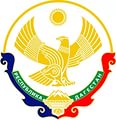 РЕСПУБЛИКА ДАГЕСТАНМУНИЦИПАЛЬНОЕ   КАЗЁННОЕУЧРЕЖДЕНИЕ УПРАВЛЕНИЕ ОБРАЗОВАНИЯ МО «НОВОЛАКСКИЙ РАЙОН»  368040    Тел.:  8 (242) 21-4-81  21-4-83   факс 8 (242) 21-4-81	                                                 с. Новолакское                                                                                                                      «24» декабрь 2019 г.        Памятка для родителей о поборах.Федеральный закон о поборах: официальный текстДействия руководства учебного заведения регламентирует ФЗ 273 «Об образовании в РФ».                 В 2013 году депутаты Госдумы одобрили законопроект о поборах, в нем указано, что из бюджетов разных уровней выделяются средства на:выплаты заработных плат учителям, воспитателям детских садов;приобретение учебных пособий, учебников, средств обучения;игрушки (для дошкольных учреждений).Местные власти обязаны выделять деньги на ремонтные работы, на содержание спортивных и игровых зон при учебных и дошкольных учреждениях, а также на благоустройство прилегающей территории. То есть, родители не должны платить за ремонт класса или группы в детском саду, за покупку деревьев для высадки.Согласно закону, каждое образовательное учреждение публикует список бесплатных и платных услуг, которые предоставляет. Он должен находиться в свободном доступе на сайте. К незаконным действиям относят установление платных услуг, если они должны быть бесплатными согласно действующим законодательным нормам. Школьное руководство может принять решение о школьной форме. Тогда родителям придется приобрести ее. Но при этом требование покупке одежды у определенного производителя — незаконно. По закону школы могут создавать расчетный счет для благотворительных взносов. Родители вправе принимать участие в решении, на что потратят внесенные средства. По истечению отчетного периода школьное руководство представляет отчет о потраченных деньгах. Его публикуют на сайте учебной организации.                     За что с родителей не имеют права брать деньгиОфициальный текст закона определяет перечень образовательных услуг, которые должны предоставляться бесплатно. В школах не могут требовать от родителей деньги на:покупку учебников;ремонт в помещениях;приобретение учебной мебели, инвентаря;благоустройство территории (сюда относится покупка саженцев);уроки, входящие в список стандартных;заработную плату уборщиц или охранников.Родители не должны оплачивать занятия, если только они не входят в список дополнительных программ обучения. Стандартные уроки, предусмотренные федеральным законом, предоставляются бесплатно. Не оплачиваются подготовительные к контрольным либо экзаменам.Школа обязана самостоятельно оплачивать услуги уборщиц и охраны, приобретать учебники и методические пособия. Есть исключение из этого правила. Например, если учащийся занимается по дополнительным программам, не предусмотренным федеральными стандартами, учебники родители приобретают за свой счет.Общеобразовательное учреждение самостоятельно оплачивает приобретение любого инвентаря или оборудования, которое используется на занятиях. Сюда относится спортивный инвентарь, компьютеры и пр. Ремонт и закупка мебели в классы также осуществляется за счет учебного заведения.Платные услугиЗаконом предусмотрены не только бесплатные, но и платные услуги в школе. За предоставление дополнительных видов учебного сервиса общеобразовательные учреждения могут назначать отдельную плату. В список входят следующие услуги:преподавание по дополнительным образовательным дисциплинам. Оплачивается отдельно, если курс не предусмотрен в стандартной школьной программе;занятия с учениками по углубленному изучению дисциплин. Сюда можно отнести также репетиторство. Плата за обучение устанавливается по договоренности с родителями, либо ее регламентирует школьный устав, если дополнительные уроки учитель проводит на основании договора с работодателем. Может осуществляться с одним или с двумя учащимися одновременно, на занятиях обеспечен индивидуальный подход. Дополнительные уроки позволяют более слабым ученикам понять курс школьных предметов или лучше подготовиться к предстоящим вступительным экзаменам;в школах могут предоставляться услуги по преподаванию дисциплин для специального развития детей. К примеру, родители могут оплачивать дополнительные уроки рисования или музыки, если считают, что у ребенка есть к этому расположенность;предоставляются прочие услуги, которые не входят в перечень стандартов, установленных государством.Каждое учебное учреждение имеет право сформировать полный перечень платных услуг, однако список должен находиться в свободном доступе, а вся информация по дополнительным дисциплинам должна быть прозрачной.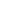 Куда жаловаться на поборы в школеЕсли в школе, которую посещает ваш ребенок, поборы – обычное дело, а другие родители предпочитают мириться с ситуацией, необходимо отстаивать права на бесплатное образование.В первую очередь следует обратиться к руководству учебного учреждения с требованием разъяснить, на основании чего происходит сбор средств. Обязательно просите письменный ответ. Он вам пригодится, если дело дойдет до вышестоящих инстанций.В некоторых случаях руководство предпочитает разобраться с конфликтом мирно и перестает вымогать деньги (по крайней мере, с того родителя, который платить не хочет). Но иногда требуется обращение в профильные структуры. Если директор проигнорировал ваш запрос и поборы остались прежними, необходимо обратиться в одно из следующих ведомств:муниципальное управление образования;администрация;полиция;отдел по борьбе с экономическими преступлениями;прокуратура;министерство образования.В некоторых случаях родители опасаются, что после оформления жалобы может пострадать их ребенок. В такой ситуации в заявлении следует указать требование о неразглашении данных. Исполнитель: методист по доп. образованиюШахмарданова М.Р.        тел.:89034145820